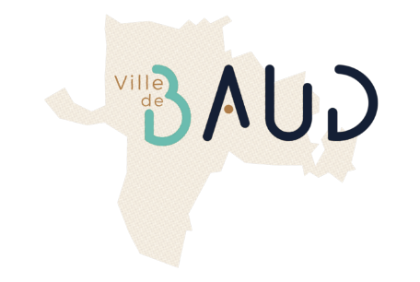 Ce dossier est préparé pour vous aider dans votre demande de subvention. Une subvention n'est jamais attribuée spontanément. Il vous appartient donc d'en faire la demande.Date et numéro de déclaration en Préfecture :N° de SIRET OBLIGATOIRE:N° de fédération ou de licence de spectacle : L'association est-elle reconnue d'utilité publique ? 		Oui 		NonL'association adhère-t-elle à des organismes ? 			Oui 		NonSi oui, lesquels :N° agrément :Date agrément :Date de la dernière Assemblée Générale :Moyens humains Nombre de bénévoles :Nombre de salariés :                                                                    Equivalent temps plein :Nombre d’adhérents de l’association :		Dont		….Enfants	dont    …..Baldiviens				….Adultes	dont    …..BaldiviensMontant de la cotisation annuelle :   enfant :                                 adulte : Si plusieurs tarifs selon les activités proposées,  joindre un document en annexeAides en natureJoindre à la présente demande de subvention vos besoins en locaux, matériel, prestations techniques et  communication. COMPTE DE RESULTAT AU  …. /….. /….Situation des comptesComptes arrêtés à la date du Avoirs à l’arrêté des comptes :   Caisse :        Compte bancaire :        Livret :         Autres :Documents à joindre obligatoirement à la présente demande (y compris ce feuillet renseigné) :Vos statuts ( en cas de modification ou nouvelle association)Un relevé d’identité bancaireLes derniers comptes approuvésLe dernier rapport d’activitéDans tous les cas, dans les six mois suivant la fin de l’exercice pour lequel la subvention a été attribuée :Le compte rendu financier de l’action financéeLe dernier rapport annuel d’activité et les derniers comptes approuvés de votre associationAttestation sur l'honneurJe soussigné(e) (nom et prénom)                                                   représentant légal de l'association,déclare que l'association est en règle au regard de l'ensemble des déclarations sociales et fiscales ainsi que des cotisations et paiements y afférant;certifie exactes les informations du présent dossier,demande une subvention de                       €reconnais avoir pris connaissance que la redistribution de subvention à une autre association est interdite, sauf en cas d'autorisation formelle de la collectivité qui a versé cette subvention ( art .15 décret loi du 2 mai 1938) ;s'engage à reverser tout ou partie de la subvention à la Ville de Baud dans les cas suivants :le projet est abandonné;la subvention n'est pas utilisée conformément à son objet.s'engage à faire parvenir à la mairie, dans les 6 mois suivant la fin de l'exercice, le compte rendu financier qui atteste de la conformité des dépenses effectuées à l'objet de la subvention.précise que cette subvention, si elle est accordée, devra être versée (*) au :Compte bancaire ou postal de l'association :Nom et titulaire du compte :Banque ou centre :                                      Domiciliation :* joindre un RIB ou un RIP (obligatoirement chaque année)Fait le 			à 						SignatureToute fausse déclaration est passible d'une peine d'emprisonnement et d'amende prévues aux articles R 441-1 et suivants du Code Pénal.DOSSIER A RETOURNER DUMENT COMPLETE EN MAIRIE AU PLUS TARD LE 31 JANVIER 2019Place Mathurin Martin 56150 BAUD- Tel. 02 97 51 02 29- fax 02 97 39 07 22www.mairie-baud.fr – accueil@mairie-baud.frAssociation DOSSIER DE Demande de subvention 2019Nom de l'association :Abrégé ou sigle :Objet de l’association :Adresse du siège social :Code Postal : 					Ville :Tel : 						Fax : Courriel :Site internet :Adresse de réception du courrier :Code Postal : 					Ville :Courriel :Nom de l'association :Abrégé ou sigle :Objet de l’association :Adresse du siège social :Code Postal : 					Ville :Tel : 						Fax : Courriel :Site internet :Adresse de réception du courrier :Code Postal : 					Ville :Courriel :Contacts-Renseignements-Inscriptions Attention les renseignements fournis dans ce cadre pourront être utilisés par la Villepour la réalisation de plaquettes d'information ou pour le site internet de la VilleNom :                                                                         Prénom :                                                                   Tel :                                                    Heures et jours d'appel :                                                              Site internet :                                                                                                                                           Courriel :                                                                                                                                                                  Composition du bureau en exercice                   Composition du bureau en exercice                   Composition du bureau en exercice                   Composition du bureau en exerciceQualitéNom et PrénomAdresseCourrielTéléphonePrésidentVice-présidentTrésorierSecrétaireL'association dispose-t-elle d'un commissaire aux comptes ?  Oui 		NonCHARGESCHARGESPRODUITSPRODUITSComptesMontantComptesMontant60-AchatsPrestations de serviceMatières et fournituresAutres70- vente de produitsCotisationsManifestationsAutres61-Services extérieursLocationsEntretienAssurancesDivers74 - Subventions demandéesCommuneDépartement(s)Région(s)Etat62-Autres services extérieursHonorairesPublicitéDéplacements, missionsAutresDDJSAutres recettes  (préciser)63-Impôts et taxes75-Autres produits64-Charges de personnel76-produits financiers65- Autres charges77- produits exceptionnels66- charges financières67-charges exceptionnelles68-dot aux amortissements86 Emplois des contributions volontaires en natureMise à disposition gratuite de biens et prestationsPersonnel bénévole87 Contributions volontaires en natureBénévolatPrestations en natureDonsRésultat positifRésultat négatifTOTALTOTALBUDGET PREVISIONNEL Exercice 20..                           Date de début : …./.…/….                  Date de fin : …./…./….L’association sollicite une subvention de                 €Code banqueCode guichetN° de compteClé rib